URGENT REFERRAL FORM FORSUSPECTED MALIGNANCY OF UNDEFINED PRIMARY ORIGIN Fax to: 02381 204297Has the patient been counselled regarding this referral as per NICE guidelines i.e. advised why they have been referred to a cancer service and offered appropriate information?                                                YES         NOHas the patient been advised that they need to be available within the next two weeks?	YES 	NOReferring GP:	GP Address & Postcode	GP Tel. No.GP Fax No.Registered GP:Usual GP Name:  Registered GP Name:		 	Date of patient’s first appointment with GP for related symptom/complaint ............................. Patients Title and Surname:	Address and Postcode:	Contact Phone Numbers:Forename(s)	DOBNHS Number:Gender:AGECultural, Mobility, Impairment IssuesPerformance status: Patient’s preferred Language Interpreter required?   Y          N	Please list any hearing or visual impairments requiring specialist help (Sign language, Braille, Loop induction systems)............................................Is Disabled Access required Y          N Is Transport required?  Y          N         (Any required transport should be booked by the GP practice) Ethnic origin	ReligionIs the Patient from overseas or a temporary visitor?Referral InformationReason for referral (please tick one or more that apply)    Suspicious bone metastases on plain X-ray or bone scan with no obvious primary clinically and a normal PSA and negative myeloma screen    Liver metastases on ultrasound with no obvious primary clinically    Multiple lung metastases on Chest X-ray with no obvious primary clinically contact: to discuss prior to referral).Please see the most recent consultations belowClinical informationSymptoms:Investigations to date: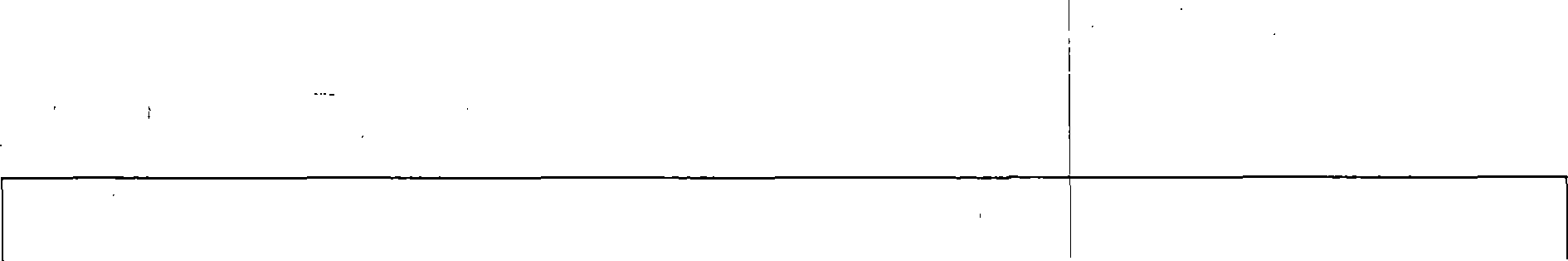 Most recent Pathology